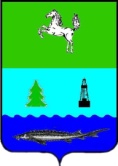 АДМИНИСТРАЦИИЯ ЗАВОДСКОГО СЕЛЬСКОГО ПОСЕЛЕНИЯЗАВОДСКОГО РАЙОНАТОМСКОЙ ОБЛАСТИПОСТАНОВЛЕНИЕп. Заводскойот 02.06.2017								                            	№  75                   				        	                                  							                                       		О внесении изменений и дополнений в Постановление Администрации Заводского сельского поселения от 14.11.2013 №88 «Об утверждении Административного регламента по предоставлению муниципальной услуги «Выдача разрешения на производство земляных работ» (в редакции постановлений Администрации Заводского сельского поселения от 14.03.2014 №44, от 06.07.2016 №62)На основании: Распоряжения  Администрации Томской области от 23.11.2016 №844-ра  «О внесении изменений в распоряжение Администрации Томской области от 01.03.2013 г. №144-ра «Об утверждении Рекомендованного перечня муниципальных услуг, предоставление которых осуществляется по принципу «одного окна» в многофункциональных центрах», п.5 Перечня поручений по итогам рабочего совещания с управляющими делами муниципальных районов и городских округов Томской области от 25.11.2016г. утвержденного Заместителем Губернатора Томской области по территориальному развитию А.М. Рожковым, а также в целях актуализации сведений, ПОСТАНОВЛЯЮ:1. Внести в постановление Администрации Заводского сельского поселения от 14.11.2013 №88 «Об утверждении Административного регламента по предоставлению муниципальной услуги «Выдача разрешения на производство земляных работ»  (в редакции постановлений Администрации Заводского сельского поселения от 14.03.2014 №44, от 06.07.2016 №62) (далее – Административный регламент) следующие изменения и дополнения: Абзац 11 пункта 1.1. главы 1 Административного регламента изложить в следующей редакции:«- Уставом Муниципального образования Заводское сельское поселение Парабельского района Томской области, утвержденным решением Совета Заводского сельского поселения от 17.07.2015 № 17»; В подпунктах 2.10.1-2.10.2 пункта 2.10 главы 2 Административного регламента слова «30 минут» заменить на «15 минут»; В подпункте 2.14.2 пункта 2.14 главы 2 Административного регламента слова «www.parable.tomsk.ru» заменить на  «www.zavodskoesp.ru»;Пункт 3.1. главы 3 Административного регламента дополнить шестым абзацем следующего содержания:«Предоставление муниципальной услуги через МФЦ:Заявитель вправе обратиться для получения муниципальной услуги в МФЦ, в удаленное рабочее место МФЦ.Предоставление муниципальной услуги через МФЦ осуществляется в соответствии регламентом работы МФЦ, утвержденным в установленном порядке. При поступлении документов из МФЦ на получение муниципальной услуги, процедуры осуществляются в соответствии с абзацами 2-5 пункта 3.1. настоящего Административного регламента. Результат муниципальной услуги направляется в МФЦ не позднее чем через 3 дня со дня принятия решения.» Пункт 3.1.6. Административного регламента изложить в следующей редакции:«3.1.6. Заявитель вправе получить муниципальную услугу через многофункциональные центры, а также в электронной форме.Заявителям обеспечивается возможность получения информации о порядке предоставления муниципальной услуги, а также копирования форм заявлений, необходимых для получения муниципальной услуги, на официальном сайте Заводского сельского поселения в информационно-телекоммуникационной сети «Интернет» и на Едином портале государственных услуг (функций).Заявитель в целях получения муниципальной услуги может подать заявление и необходимые документы в электронном виде с использованием федеральной государственной информационной системы «Единый портал государственных услуг (функций)» в информационно-телекоммуникационной сети «Интернет» по адресу www.gosuslugi.ru.При предоставлении муниципальной услуги в многофункциональном центре предоставления государственных и муниципальных услуг (далее – МФЦ), в удаленных рабочих местах МФЦ консультацию, прием и выдачу документов осуществляет специалист МФЦ.» В пункте 5.3. главы 5 заменить слова «и муниципальных услуг либо регионального портала государственных и муниципальных услуг» на «услуг (функций)».2. Обнародовать данное постановление в информационном бюллетене Администрации и Совета Заводского сельского поселения, также разместить на официальном сайте муниципального образования Заводское сельское поселение в информационно-телекоммуникационной сети «Интернет» http://zavodskoesp.ru.3. Контроль за исполнением настоящего постановления оставляю за собой.Глава поселения			                                                                                      Е.В. Кузнецов